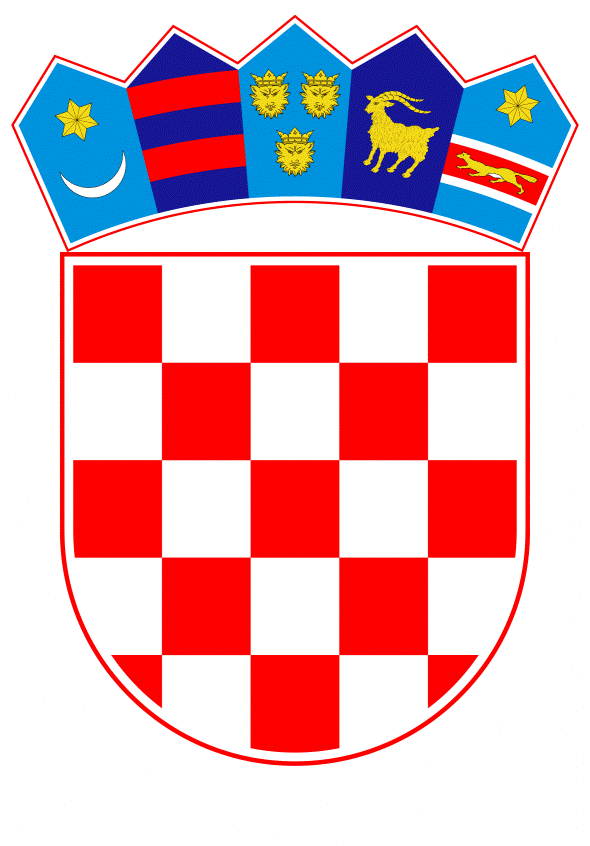 VLADA REPUBLIKE HRVATSKEZagreb, 14. svibnja 2020.______________________________________________________________________________________________________________________________________________________________________________________________________________________________											PRIJEDLOG	Klasa:									 	Urbroj:	Zagreb,										PREDSJEDNIKU HRVATSKOGA SABORAPredmet:	Zastupničko pitanje Snježane Sabolek, u vezi sa strateškim robnim zalihama Republike Hrvatske - odgovor Vlade		Zastupnica u Hrvatskome saboru, Snježana Sabolek, postavila je, sukladno s člankom 140. Poslovnika Hrvatskoga sabora (Narodne novine, br. 81/13, 113/16, 69/17, 29/18 i 53/20), zastupničko pitanje u vezi sa strateškim robnim zalihama Republike Hrvatske.		Na navedeno zastupničko pitanje Vlada Republike Hrvatske, daje sljedeći odgovor:Strateške robne zalihe strukturirane su tako da osiguravaju najosnovnije potrebe u i nakon prvobitnog udara s obzirom na tip elementarne ili druge vrste nepogode, a sastoje se od prehrambenih i neprehrambenih proizvoda. U ovom trenutku, ukupna vrijednost strateških robnih zaliha u Republici Hrvatskoj iznosi oko 537 milijuna kuna i dostatna je za racionalnu opskrbu cjelokupnog stanovništva za 30 dana. Sav potreban asortiman robnih zaliha aktivirao bi se temeljem odredbe članka 2. Zakona o strateškim robnim zalihama (Narodne novine, br. 87/02 i 14/14).Strateške robne zalihe povećavaju se svake godine prehrambenim i neprehrambenim proizvodima koji su sastavni dio Bilance strateških robnih zaliha.Predviđenim Mjerama za pomoć gospodarstvu uslijed epidemije koronavirusa, Ministarstvo gospodarstva, poduzetništva i obrta - Ravnateljstvo za robne zalihe će u slučaju potrebe određene viškove prehrambenih proizvoda otkupiti i staviti u svoje skladište, te na taj način popuniti Bilancu strateških robnih zaliha.   	Eventualno potrebna dodatna obrazloženja u vezi s pitanjem zastupnice, dat će Darko Horvat, ministar gospodarstva, poduzetništva i obrta.PREDSJEDNIKmr. sc. Andrej PlenkovićPredlagatelj:Ministarstvo gospodarstva, poduzetništva i obrta Predmet:Verifikacija odgovora na zastupničko pitanje Snježane Sabolek, u vezi sa strateškim robnim zalihama Republike Hrvatske